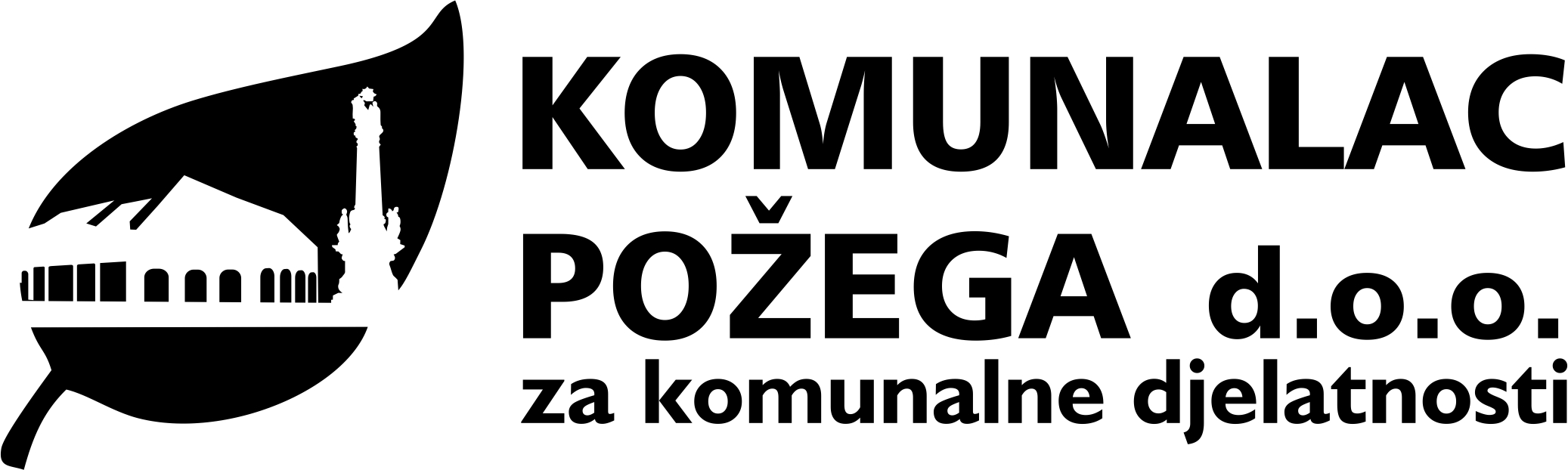 Obrazac za prijavu projekta za dodjelu donacija/sponzorstva za 2017.godinu Obrazac popuniti na računalu  - __________________________        		          ___________________________Potpis voditelja projekta 				Pečat i potpis odgovorne osobeMjesto i datum:Podaci o podnositelju prijavePodaci o podnositelju prijavePuni naziv podnositelja prijave:Puni naziv podnositelja prijave:Adresa – ulica, broj, poštanski broj i mjesto:Adresa – ulica, broj, poštanski broj i mjesto:OIB:OIB:Registarski broj:Registarski broj:Datum osnivanja:Datum osnivanja:Svrha i područje djelovanja :Svrha i područje djelovanja :Status podnositelja: a.) javna ustanova, b.) udruga, c.) organizacija, d.) trgovačko društvo, e.) fizička osoba, f.) ostaloStatus podnositelja: a.) javna ustanova, b.) udruga, c.) organizacija, d.) trgovačko društvo, e.) fizička osoba, f.) ostaloIme, prezime i funkcija osoba ovlaštenih za zastupanje:Ime, prezime i funkcija osoba ovlaštenih za zastupanje:Telefon/Fax/Mobitel: E-mail/Internet adresa:Ime i prezime i funkcija kontakt osobe:Ime i prezime i funkcija kontakt osobe:Svrha i područje djelovanja podnositelja prijave:Svrha i područje djelovanja podnositelja prijave:Ukupan broj članova:Ukupan broj članova:Broj stalno zaposlenih u 2016. godini:Broj stalno zaposlenih u 2016. godini:Broj osoba koje su primile naknadu u 2016. godini:Broj osoba koje su primile naknadu u 2016. godini:Broj volontera u 2016. godini:Broj volontera u 2016. godini:Prihodi u 2016. godini u kunamaPrihodi u 2016. godini u kunamaUkupno ostvareni prihodi u prethodnoj godini: Ukupno ostvareni prihodi u prethodnoj godini: Ukupan prihod od članarina: Ukupan prihod od članarina: Ukupan iznos financijske potpore iz državnog proračuna te proračuna jedinice lokalne samouprave:Ukupan iznos financijske potpore iz državnog proračuna te proračuna jedinice lokalne samouprave:Ukupan iznos financijske potpore javnih zaklada i institucija:Ukupan iznos financijske potpore javnih zaklada i institucija:Ukupan iznos financijske potpore iz EU fondova:Ukupan iznos financijske potpore iz EU fondova:Ukupan iznos financijske potpore iz ostalih međunarodnih donacija:Ukupan iznos financijske potpore iz ostalih međunarodnih donacija:Ukupan prihod od donacija privatnog sektora:Ukupan prihod od donacija privatnog sektora:Ukupan prihod od ostalih donacija:Ukupan prihod od ostalih donacija:Ukupan iznos vlastitih prihoda (od obavljanja djelatnosti):Ukupan iznos vlastitih prihoda (od obavljanja djelatnosti):Transakcijski žiro-račun (IBAN) podnositelja prijaveTransakcijski žiro-račun (IBAN) podnositelja prijaveBroj žiro-računa (IBAN):Broj žiro-računa (IBAN):Banka kod koje je otvoren IBAN:Banka kod koje je otvoren IBAN:Programsko područje na koje se projekt odnosi i za koji se traži donacija/sponzorstvo (označiti x-om):Programsko područje na koje se projekt odnosi i za koji se traži donacija/sponzorstvo (označiti x-om):1. Humanitarni projekti i zaštita ljudskih prava2. Zaštita okoliša3. Obrazovanje, znanost i odgoj4. Sport5. Kultura, kulturna baština i umjetnost6. Aktivnosti  od općeg društvenog značaja koje provode udruge proizašle iz domovinskog                  rata1. Humanitarni projekti i zaštita ljudskih prava2. Zaštita okoliša3. Obrazovanje, znanost i odgoj4. Sport5. Kultura, kulturna baština i umjetnost6. Aktivnosti  od općeg društvenog značaja koje provode udruge proizašle iz domovinskog                  rataZemljopisno područje provedbe projekta (Županija/mjesto/grad):Zemljopisno područje provedbe projekta (Županija/mjesto/grad):Predviđeni početak i završetak provedbe projekta:Predviđeni početak i završetak provedbe projekta:Način financiranja (označiti x-om): 	  Donacija	        SponzorstvoNačin financiranja (označiti x-om): 	  Donacija	        SponzorstvoPredviđena protuusluga za KOMUNALAC POŽEGA d.o.o. (Što prijavitelj nudi kao protučinidbu KOMUNALCU POŽEGA  d.o.o. za  dodijeljena sredstva (ispuniti ukoliko se radi o sponzorstvu):Predviđena protuusluga za KOMUNALAC POŽEGA d.o.o. (Što prijavitelj nudi kao protučinidbu KOMUNALCU POŽEGA  d.o.o. za  dodijeljena sredstva (ispuniti ukoliko se radi o sponzorstvu):Naziv projekta za koji se traži donacija/sponzorstvo:Naziv projekta za koji se traži donacija/sponzorstvo:Ime i prezime voditelja projekta:Ime i prezime voditelja projekta:Kratki opis projekta za koji se traži donacija/sponzorstvo (ciljevi, rezultati, suradnici, iskustva i sl.)Kratki opis projekta za koji se traži donacija/sponzorstvo (ciljevi, rezultati, suradnici, iskustva i sl.)Iznos tražene donacije od KOMUNALAC POŽEGA d.o.o. u kunamaIznos tražene donacije od KOMUNALAC POŽEGA d.o.o. u kunamaUkupan iznos potreban za provedbu projekta:Ukupan iznos potreban za provedbu projekta:Iznos koji se traži ili je osiguran iz javnih izvora (tijela državne uprave i/ili jedinice lokalne i područne (regionalne) samouprave, iz fondova Europske unije ili od drugih donatora za provedbu ovog projekta (navesti ukupne iznose za sve organizacije):Iznos koji se traži ili je osiguran iz javnih izvora (tijela državne uprave i/ili jedinice lokalne i područne (regionalne) samouprave, iz fondova Europske unije ili od drugih donatora za provedbu ovog projekta (navesti ukupne iznose za sve organizacije):Iznos vlastitih sredstava za provedbu projekta:Iznos vlastitih sredstava za provedbu projekta:Prilog obrascuPrilog obrascuObavezni prilozi: Financijski plan Udruge za 2017. godinu, Izvadak iz registra udruga ne stariji od šest mjeseci, Izjava o nepostojanju duga po osnovi javnih davanja Poželjni prilozi: Detaljan opis projekta/programa (opis iskustva, postignuća i sposobnosti organizacije da provede priloženi projekt, ciljevi koji se postižu provedbom predloženog projekta, plan rada, očekivani rezultati, opišite na koji će se način izvršiti ocjenjivanje rezultata projektaIzbor iz tiskovina udruge Fotografije Obavezni prilozi: Financijski plan Udruge za 2017. godinu, Izvadak iz registra udruga ne stariji od šest mjeseci, Izjava o nepostojanju duga po osnovi javnih davanja Poželjni prilozi: Detaljan opis projekta/programa (opis iskustva, postignuća i sposobnosti organizacije da provede priloženi projekt, ciljevi koji se postižu provedbom predloženog projekta, plan rada, očekivani rezultati, opišite na koji će se način izvršiti ocjenjivanje rezultata projektaIzbor iz tiskovina udruge Fotografije 